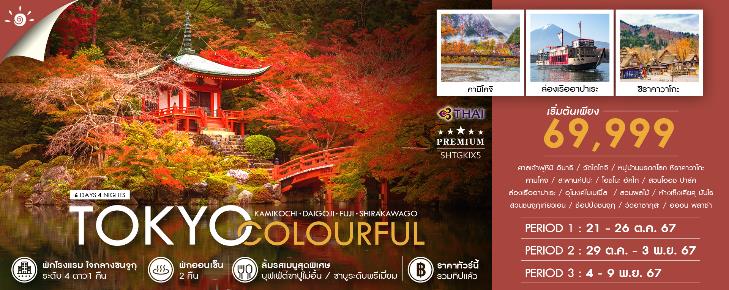 โปรแกรมการเดินทาง21.00 น.	 พร้อมกันที่ สนามบินสุวรรณภูมิ อาคารผู้โดยสารขาออก (ระหว่างประเทศ) ชั้น 4 ประตู 2 เคาน์เตอร์ D สายการบิน THAI AIRWAYS (TG) โดยมีเจ้าหน้าที่จากทางบริษัทฯ คอยต้อนรับ และอำนวยความสะดวกแก่ท่านก่อนออกเดินทาง**สำคัญมาก !! ประเทศญี่ปุ่นไม่อนุญาตให้นำอาหารสดจำพวก เนื้อสัตว์ พืช ผัก ผลไม้ เข้าประเทศ หากฝ่าฝืนมีโทษปรับและจับ**23.59 น.	เหินฟ้าสู่ สนามบินคันไซ โดยสายการบิน THAI AIRWAYS เที่ยวบินที่ TG622  	(บริการอาหารและเครื่องดื่มบนเครื่อง)07.30 น.	เดินทางถึง สนามบินคันไซ (เวลาท้องถิ่นเร็วกว่าไทย 2 ช.ม. กรุณาปรับนาฬิกาของท่านเป็นเวลาท้องถิ่นเพื่อสะดวกในการนัดหมาย) หลังผ่านพิธีการตรวจคนเข้าเมืองและศุลกากรเรียบร้อยแล้วนำท่านเดินทางไปสู่ เมืองเกียวโต อดีตเมืองหลวงเก่าแก่ของญี่ปุ่น ซึ่งมามีอายุยาวนานกว่า 1,000 ปี ซึ่งในอดีตมีความเจริญรุ่งเรืองทางด้านศาสนา ศิลปวัฒนธรรม และการปกครองเป็นอย่างมากนำท่านเข้าชม ศาลเจ้าฟูชิมิ อินาริ หรือ ศาลเจ้าพ่อจิ้งจอกขาว เทพเจ้าแห่งธัญญาหารหรือการเก็บเกี่ยว แต่ในเวลาต่อมาก็ได้รับการนับถือในฐานะเทพเจ้าแห่งการค้าด้วย เป็นศาลเจ้าที่มีชื่อเสียงและได้รับความเคารพสูงสุดในบรรดาศาลเจ้าอินาริว่า 30,000 แห่งทั่วญี่ปุ่น สัมผัสความสง่างาม โทริอิ หรือ ซุ้มประตูญี่ปุ่นโบราณ จำนวนมากกว่าหมื่นคู่ ตั้งเรียงรายกันจนกลายเป็น อุโมงค์โทริอิ รวมแล้วความยาวประมาณ 4,000 เมตร ณ ศาลเจ้าแห่งนี้ ที่เราท่านคุ้นตาด้วย เสาไม้สีแดง ในฉากภาพยนตร์ดังเรื่อง เกอิชา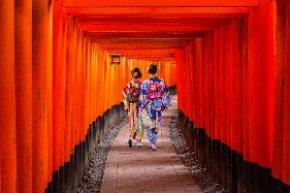 เที่ยง	 รับประทานอาหารกลางวันที่ภัตตาคาร บ่าย	นำท่านเดินทางสู่ วัดไดโกจิ วัดมรดกโลกที่เป็นหนึ่งในวัดสำคัญของเกียวโต ภายในวัดเป็นที่ประดิษฐานของพระพุทธรูปนั่ง ยากูชิ (Yakushi Buddha) และเจดีย์สูง 38 เมตร ที่เก่าแก่มากที่สุดอีกแห่งหนึ่ง นอกจากนี้ที่นี่ยังเป็นสถานที่เก็บสิ่งของเก่าแก่ต่างๆ ไว้มากมาย รวมไปถึงธรรมชาติที่ร่มรื่นของวัดที่สามารถเที่ยวได้ตลอดทั้งปี โดยเฉพาะช่วงฤดูใบไม้เปลี่ยนสี ตรงบริเวณอาคารเบนเทนโดะ (Bentendo Hall) จะเป็นหนึ่งในจุดที่ได้รับความนิยมจากนักท่องเที่ยวอย่างมาก เนื่องจากมีบริเวณที่ติดกับสระน้ำด้านหลัง อีกทั้งยังสามารถชมทิวทัศน์ใบไม้เปลี่ยนสีหลากสีสันได้สวยอย่างที่สุด วัดไดโกจิจึงถือเป็นวัดที่เหมาะกับคนรักธรรมชาติอยากเห็นวิวงามๆ พร้อมสัมผัสกลิ่นอายทางศาสนาที่ขนาดยูเนสโกยังยกย่องให้เป็นมรดกโลก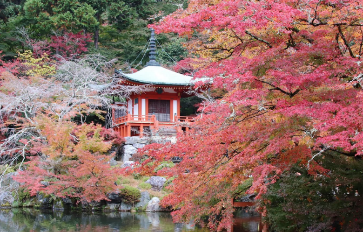 นำท่านเดินทางสู่ เมืองกิฟุ  พักที่ MIYAKO HOTEL GIFU NAGARAGAWA หรือเทียบเท่า ค่ำ	 รับประทานอาหารค่ำที่ห้องอาหารโรงแรมเช้า	 รับประทานอาหารเช้า ณ ห้องอาหารโรงแรมนำท่านชม หมู่บ้านมรดกโลก ชิราคาวาโกะ หมู่บ้านแห่งนี้ตั้งอยู่ในหุบเขาสูงห่างไกลความเจริญ ทำให้ยังคงรักษาขนบธรรมเนียมประเพณีอันดีงามไว้ได้อย่างสมบูรณ์ มีเอกลักษณ์เฉพาะตัวที่เรียกว่า “กัชโช่ สุคุริ” (Gassho Style) โดยการสร้างหลังคาเป็นสามเหลี่ยมทรงสูงกว่า 60 องศา คล้ายการพนมมือและยังได้รับการขึ้นทะเบียนให้เป็นมรดกโลกในปี 1995 อีกด้วย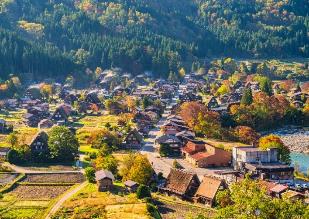 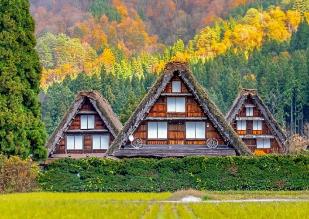 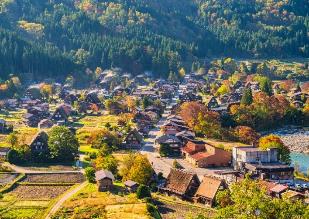 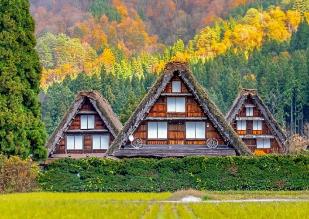 เที่ยง	 รับประทานอาหารกลางวันที่ภัตตาคาร บ่าย	นำท่านเดินทางสู่ คามิโคจิ แดนสวรรค์ท่ามกลางหุบเขาเจแปนแอลป์ อันงดงามในจังหวัดนากาโนะ ที่หลายคนบอกว่ายังไงก็ต้องไปเยือนให้ได้สักครั้ง! คามิโคจิ ตั้งอยู่ทางตอนเหนือของเทือกเขาแอลป์ มีสายน้ำของแม่น้ำอะซูสะที่ใสสะอาด ไหลผ่าน สะพานคัปปะ (สถานที่ถ่ายภาพยอดฮิต) ล้อมรอบด้วยผืนป่าเขียวขจี ฉากหลังของยอดเขาสูงตระหง่านระดับ 3,000 เมตร เป็นสถานที่ที่ได้รับการยอมรับว่าเป็นแหล่งท่องเที่ยวทางธรรมชาติที่มีทิวทัศน์ภูเขาที่สวยงามที่สุดแห่งหนึ่งของประเทศญี่ปุ่น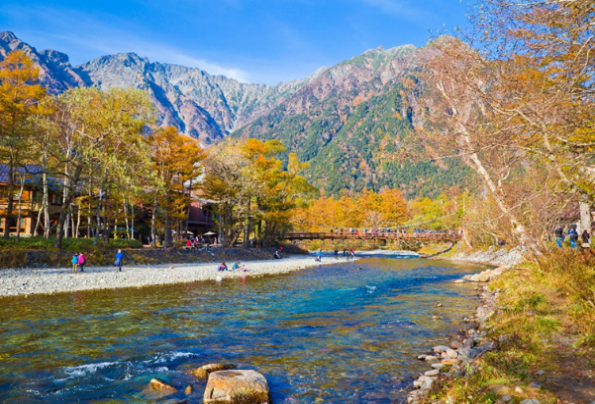 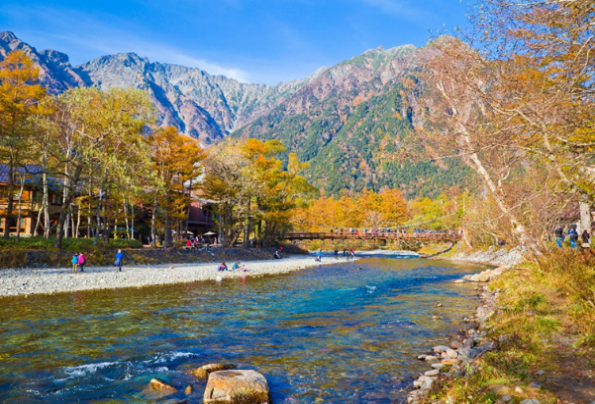 	จากนั้นนำท่านเดินทางสู่ เมืองนากาโน่	 พักที่ HOTEL AMBIENT AZUMINO หรือเทียบเท่า ค่ำ	 รับประทานอาหารค่ำที่ห้องอาหารโรงแรมหลังรับประทานอาหารแล้วเชิญท่านพักผ่อนไปกับการแช่ ออนเซ็น น้ำแร่ธรรมชาติผ่านความร้อนใต้พิภพเพื่อผ่อนคลายความเมื่อยล้าเลือดลมเดินดีเสริมสุขภาพให้กระปรี้กระเปร่าผิวพรรณสดใสมีน้ำมีนวลช่วยระบบการเผาผลาญของร่างกายให้อยู่ในสภาพคงที่ ความอัศจรรย์แห่งการอาบน้ำแร่แบบญี่ปุ่นนี่เองทำให้มีผู้กล่าวถึงว่า => หากมาที่ญี่ปุ่นแล้วไม่ได้ลงอาบน้ำแร่ก็เหมือนกับว่าท่านมาไม่ถึงญี่ปุ่น！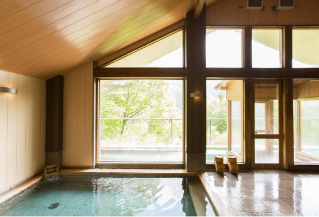 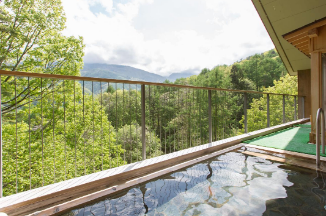 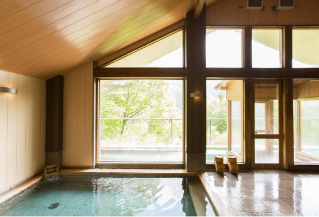 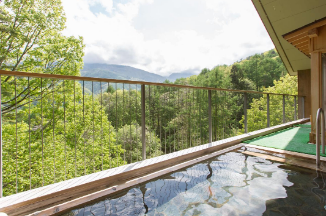 เช้า	 รับประทานอาหารเช้า ณ ห้องอาหารโรงแรม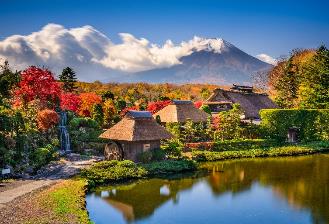 นำท่านสู่ โอชิโนะ ฮัคไก บ่อน้ำธรรมชาติกับความเลื่อมใสศรัทธาในภูเขาไฟศักดิ์สิทธิ์ฟูจิยาม่า เวลาแสนยาวนานจากการละลายของหิมะบนภูเขาไฟฟูจิที่ไหลซึมลึกลงพื้นบริเวณที่ลุ่ม ทำให้เกิดน้ำซึมขังขยายวงกว้างกลายเป็นบ่อขนาดย่อม น้ำในบ่อแต่ละบ่อใสสะอาดจนเกิดสะท้อนที่สวยงาม ต่อมาในปี ค.ศ. 1985 สถานที่แห่งนี้ได้รับการคัดเลือกเป็น 1 ใน 100 อันดับแหล่งน้ำจากธรรมชาติที่ดีที่สุดของญี่ปุ่น ท่านสามารถเลือกซื้อสินค้าพื้นเมืองต่างๆ และสินค้าเกษตรกรรมที่ชาวบ้านนำมาขายระหว่างทางได้ ไม่ว่าจะเป็นผักภูเขาที่สดกรอบ ผลไม้อบแห้ง ถั่ว มันญี่ปุ่น และอื่นๆ อีกมากมาย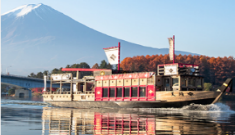 เที่ยง	 รับประทานอาหารกลางวันที่ภัตตาคาร บ่าย	นำท่าน ล่องเรืออาปาเระ เรือท่องเที่ยวลำใหม่ที่ได้จำลองมาจากเรือรบของซามูไรญี่ปุ่น ชมความสวยงามของทะเลสาบคาวากูชิโกะ พร้อมทิวทัศน์ของภูเขาไฟฟูจิที่สวยงาม หมายเหตุ..ความสวยงามขึ้นกับสภาพอากาศ นำท่านเดินทางสู่ สวนโออิชิ ปาร์ค สวนดอกไม้หลายสายพันธุ์ที่ถูกนำมาปลูกตลอดทั้งปี ตั้งอยู่บริเวณทะเลสาบคาวากุจิโกะจึงได้มุมถ่ายภาพภูเขาไฟฟูจิที่ตัดกับทุ่งดอกไม้หลากสีสันที่มีเอกลักษณ์เฉพาะตัว พาท่านชมความงามของใบไม้เปลี่ยนสี ณ อุโมงค์เมเปิ้ล เป็นจุดชมใบไม้เปลี่ยนสียอดนิยม ริมทะเลสาบคาวากูจิโกะ   ให้ท่านได้เพลิดเพลินไปกับทิวทัศน์ของทะเลสาบคาวากุจิโกะที่ถูกย้อมด้วยสีสันของฤดูใบไม้ร่วง  ตลอดสองฝั่งข้างทางที่เรียงรายไปด้วยต้นเมเปิ้ลมากกว่า 60 ต้น ประกอบด้วยใบไม้หลากสี มีทั้งใบสีแดง สีเหลืองและสีส้ม สลับไปมา ระยะทางยาวกว่า 2 กิโลเมตร สำหรับใบที่แห้งแล้วก็จะร่วงหล่นลงที่พื้นทำให้ด้านบนและด้านล่างเต็มไปด้วยใบเมเปิ้ลหลากสีสัน ราวกับพุ่มอุโมงค์ใบเมเปิ้ล ในยามค่ำคืนตั้งแต่เวลา 16.30-22.00 น. จะมีการประดับไฟตลอดทางเดิน ทำให้อุโมงค์ใบเมเปิ้ลแห่งนี้มีความสวยงามทั้งกลางวันและกลางคืน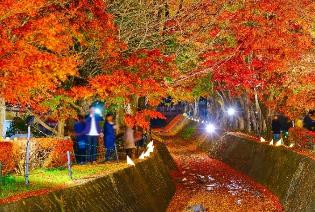 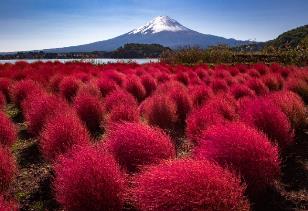 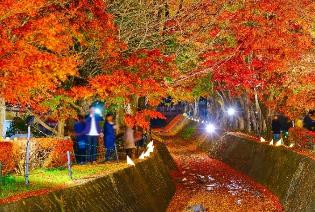 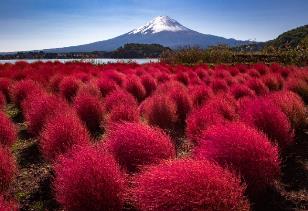  พักที่ FUJI MATSUZONO HOTEL หรือเทียบเท่า ค่ำ	 รับประทานอาหารค่ำที่ห้องอาหารโรงแรม  เมนูพิเศษ !! บุฟเฟ่ต์ขาปูยักษ์	หลังรับประทานอาหารแล้วเชิญท่านพักผ่อนไปกับการแช่ ออนเซ็น แบบเต็มอิ่มอีก 1 คืน!!! เพื่อผ่อนคลายความเมื่อยล้าเลือดลมเดินดีเสริมสุขภาพให้กระปรี้กระเปร่าผิวพรรณสดใสมีน้ำมีนวลช่วยระบบการเผาผลาญของร่างกายให้อยู่ในสภาพคงที่เช้า	 รับประทานอาหารเช้า ณ ห้องอาหารโรงแรม	นำท่านสู่ สวนผลไม้ ให้ท่านเพลิดเพลินกับการเก็บและลิ้มลองผลไม้สดๆ จากต้นตามฤดูกาลของชาวญี่ปุ่นที่มีการปลูกอย่างพิถีพิถันและได้รับการดูแลเอาใจใส่ทุกกระบวนการทุกขั้นตอน ทําให้ผลไม้ของที่นี่นั้นมีขนาดใหญ่ และรสชาติหวานกว่าบ้านเราหลายเท่า หมายเหตุ..ผลไม้แต่ละชนิดขึ้นอยู่กับสภาพอากาศในแต่ละท้องถิ่นนำท่านเดินทางสู่ เมืองโตเกียว ตื่นตาตื่นใจกับบรรยากาศเมืองหลวง ณ กรุงโตเกียวที่เต็มไปด้วยผู้คนมากมาย และเทคโนโลยีทันสมัยตลอดสองข้างทาง นำท่านชมบรรยากาศย้อนสมัย ณ ห้างเซ็งเคียคุ บันไร ห้างสรรพสินค้าเปิดใหม่ในย่านโทโยสุ ที่นี่ได้จำลองทิวทัศน์เมืองสมัยเอโดะ และดื่มด่ำกับบ่อน้ำพุร้อนภายในอาคาร ที่ส่งตรงมาจากน้ำพุร้อน HAKONE-YUGAWARA เปิดให้บริการตลอด 24 ชั่งโมง ท่านสามารถลิ้มลองอาหารทะเลสดอันเป็นเอกลักษณ์ของตลาด TOYOSU และผลิตผลจากร้านอาหารและเลือกชมเลือกซื้อสินค้ากับร้านค้าปลีกต่างๆ อย่างจุใจ 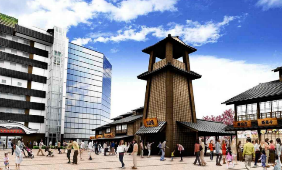 เที่ยง	อิสระรับประทานอาหารเที่ยงตามอัธยาศัย  **เพื่อให้ท่านใช้เวลาช้อปปิ้งได้อย่างคุ้มค่า**บ่าย	นำท่านท่านเดินทางสู่ สวนชินจูกุเกียวเอน ตั้งอยู่ภายในย่านชินจูกุ (Shinjuku) เป็นสวนสาธารณะขนาดใหญ่และนิยมมากที่สุดอีกแห่งหนึ่งของกรุงโตเกียว เป็นสวนสามสไตล์รวมกัน สวนฝรั่งเศสถือว่าเป็นสวนที่โรแมนติกที่สุด เนื่องจากว่ามีดอกไม้เป็นจำนวนมาก โดยเฉพาะอย่างยิ่งดอกกุหลาบ ส่วนนี้ของสวนได้รับความนิยมอย่างยิ่งในฤดูใบไม้ผลิเมื่อดอกไม้จำนวนมากเบ่งบาน คุณสามารถชมต้นไม้นับร้อยเปลี่ยนสีก่อนเข้าฤดูหนาว สวนสไตล์อังกฤษมีลานโล่งขนาดใหญ่ที่รายล้อมไปด้วยต้นซากุระกว่า 400 ต้น 12 สายพันธุ์ และสวนสไตล์ญี่ปุ่นเป็นส่วนที่สำคัญของต้นกำเนิดของสวน โดยมีสระน้ำขนาดใหญ่กระจายอยู่ทั่วเกาะและสะพาน พุ่มไม้และต้นไม้ที่ได้รับการดูแลอย่างดีล้อมรอบผืนน้ำพร้อมกับโรงน้ำชาและศาลาหลายแห่ง แม้ว่าสวนนี้จะสวยงามตลอดทั้งปี แต่ช่วงเวลาที่ไม่ควรพลาดเลยคือฤดูใบไม้ผลิและฤดูใบไม้ร่วง เรียกได้ว่าเป็นจุดชมวิวทิวทัศน์ที่งดงามอันดับต้นๆ ของโตเกียว (การเปลี่ยนสีของใบไม้ขึ้นอยู่กับสภาพอากาศ) 	นำท่านอิสระ ช้อปปิ้งชินจูกุ ย่านที่มีความเจริญอันดับหนึ่งของโตเกียว เป็นศูนย์รวมร้านค้าที่จัดแต่งอย่างหรูหราน่ารักหลากสไตล์ มีร้านค้าชื่อดังเป็นที่เป็นที่นิยมทั้งชาวญี่ปุ่น และนักท่องเที่ยวที่มาเยือน มีทั้งสินค้าแบรนด์เนม เสื้อผ้าแฟชั่น อุปกรณ์อิเล็กทรอนิกส์ กล้องถ่ายรูปดิจิตอล กิ๊ฟช็อป ขนม รวมถึงเครื่องสำอางยี่ห้อดังของญี่ปุ่นไม่ว่าจะเป็น KOSE, SHISEDO KANEBO, SK–II ในราคาถูกกว่าเมืองไทยและสินค้าอื่นๆ อีกมากมายที่ท่านสามารถเลือกซื้อเป็นของฝากกลับบ้านได้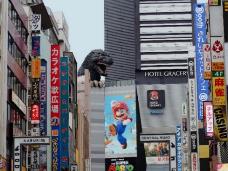 ค่ำ	 รับประทานอาหารค่ำที่ภัตตาคาร  เมนูพิเศษ!! บุฟเฟ่ต์ชาบูพรีเมี่ยม พักที่ HOTEL GROOVE SHINJUKU หรือเทียบเท่า เช้า	 รับประทานอาหารเช้า ณ ห้องอาหารโรงแรมนำท่านสู่ วัดอาซากุสะ นมัสการเจ้าแม่กวนอิมอันศักดิ์สิทธิ์ที่มีความสูงเพียง 5.5 เซนติเมตร ซึ่งประดิษฐานในวิหารหลวงของวัดและเป็นที่เคารพสักการะของชาวญี่ปุ่น รวมถึงนักท่องเที่ยวที่มาเยือนประเทศญี่ปุ่น วัดอาซากุสะเป็นวัดเก่าแก่ของมหานครโตเกียว ทางด้านหน้าประตูคามินาริมง มีโคมไฟยักษ์สีแดงที่มีขนาดใหญ่ที่สุดในโลก มีความสูงถึง 4.5 เมตร มีน้ำหนักถึง 130 กิโลกรัม ให้ท่านได้ไปถ่ายรูปเก็บไว้เป็นที่ระลึกและถัดจากโคมไฟยักษ์ ท่านจะได้เลือกซื้อของที่ระลึก อาทิเช่น แมวกวักแบบต่างๆ โคมไฟน้อยใหญ่ พวงกุญแจหรือเดินชิมขนมอร่อยๆ ขึ้นชื่อของย่านนี้ เช่นขนมอบรูปทรงตุ๊กตา ซาลาเปาทอดร้อนๆ เซมเบ้กรุ๊บกรอบหลากหลายรสชาติเป็นต้น ทางทิศตะวันออกของวัดคือ แม่น้ำซูมิดะงาวะ ไหลลงอ่าวโตเกียวและใกล้ๆ กันจะมี สวนสาธารณะซูมิดะโคเอ็น ซึ่งเปิดโล่งสู่แม่น้ำด้วยบรรยากาศสวยงามน่าเดินเล่น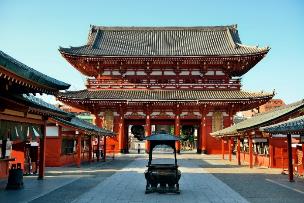 นำท่านเดินทางสู่ เมืองนาริตะ จากนั้นนำท่านสู่ อิออน พลาซ่า ช้อปปิ้งมอลล์ขนาดใหญ่ อิสระท่านได้เลือกซื้อสินค้าจากร้านค้าต่างๆ ไม่ว่าจะเป็นเสื้อผ้า กระเป๋า-รองเท้า ของแต่งบ้าน ของที่ระลึก ฯลฯ ภายในอาคารยังมี ห้างจัสโก้ ให้ท่านช้อปปิ้งต่ออย่างเพลิดเพลินสนุกสนานกับการจับจ่ายสินค้าของร้าน 100 Yen ซึ่งสินค้าทุกๆ อย่างในร้านราคาชิ้นละ 100 เยน ไม่ลืมแวะซื้อของฝากทางกรุงเทพฯ อาทิ ขนมโมจิ, เบนโตะ, ผลไม้สด และแห้ง, ลูกอมขนมขบเคี้ยว ฯลฯ***อาหารเที่ยงอิสระตามอัธยาศัยเพื่อให้ท่านใช้เวลาช้อปปิ้งได้อย่างคุ้มค่า***สมควรแก่เวลา กรุณาตรวจเช็คสัมภาระให้เรียบร้อย เพื่อเตรียมตัวเดินทางสู่สนามบินเพื่อกลับกรุงเทพฯ17.25 น.	ออกเดินทางสู่ กรุงเทพฯ โดยสายการบิน THAI AIRWAYS เที่ยวบินที่ TG677 (บริการอาหารและเครื่องดื่มบนเครื่อง)21.55 น.	ถึง กรุงเทพฯ โดยสวัสดิภาพ พร้อมความประทับใจ......... ☺ ☺ ☺ ☺********ขอบคุณทุกท่านที่ใช้บริการ********  ☺ ☺ ☺ ☺ ซื่อสัตย์ จริงใจ ห่วงใย เน้นบริการ คืองานของเรา  ☺ ☺ ☺ ☺       **หมายเหตุ: โปรแกรมและราคาสามารถเปลี่ยนแปลงได้ตามความเหมาะสมโดยไม่ต้องแจ้งให้ทราบล่วงหน้าทางบริษัทฯ จะถือผลประโยชน์ของลูกค้าเป็นสำคัญ**  ค่าตั๋วเครื่องบินชั้นทัศนาจร ไป-กลับ พร้อมกรุ๊ป ตามที่ระบุไว้ในรายการเท่านั้น ตั๋วเครื่องบินที่ใช้เป็นแบบกรุ๊ปไม่สามารถเลือกที่นั่งล่วงหน้าได้ (ท่านจะได้รับที่นั่งแบบสุ่มเท่านั้น)ค่าภาษีสนามบินทุกแห่ง หากสายการบินมีการปรับราคาภาษีน้ำมันขึ้น ทางบริษัทฯ ขอสงวนสิทธิ์เก็บค่าภาษีน้ำมันเพิ่มตามความเป็นจริงก่อนการเดินทาง **ราคาทัวร์นี้เช็คภาษีน้ำมัน ณ วันที่ 17 มี.ค. 67 ค่าโรงแรมระดับมาตรฐาน (พักห้องละ 2 ท่าน) กรณีห้อง TWIN BED (เตียงเดี่ยว 2 เตียง) ซึ่งโรงแรมไม่มีหรือเต็ม ทางบริษัทขอปรับเป็นห้อง DOUBLE BED แทนโดยมิต้องแจ้งให้ทราบล่วงหน้า หรือ หากต้องการห้องพักแบบ DOUBLE BED ซึ่งโรงแรมไม่มีหรือเต็ม ทางบริษัทขอปรับเป็นห้อง TWIN BED แทนโดยมิต้องแจ้งให้ทราบล่วงหน้า เช่นกัน กรณีพักแบบ TRIPLE ROOM รบกวนติดต่อเจ้าหน้าที่ (อาจจะมีค่าใช้จ่ายเพิ่มเติมค่ะ)ค่าอาหาร ตามที่ระบุไว้ในรายการ และ น้ำดื่มบนรถวันละ 1 ขวด ค่ายานพาหนะ และค่าธรรมเนียมเข้าชมสถานที่ต่างๆ ตามที่ระบุไว้ในรายการน้ำหนักสัมภาระ ท่านละไม่เกิน 25 กิโลกรัม  สัมภาระติดตัวขึ้นเครื่องได้ 1 ชิ้น ต่อท่าน น้ำหนักต้องไม่เกิน 7 กิโลกรัมรวมค่าทิปไกด์, คนขับรถ ตลอดการเดินทางค่าประกันอุบัติเหตุ วงเงินประกันท่านละ 1,000,000 บาท และ ค่ารักษาพยาบาล ไม่เกิน 500,000 บาท คุ้มครองผู้เอาประกันที่มีอายุตั้งแต่ 1 – 75 ปีในการเคลมประกันทุกกรณี ต้องมีใบเสร็จ และ มีเอกสารรับรองทางการแพทย์ หรือจากหน่วยงานที่เกี่ยวข้องการประกันไม่คุ้มครองกรณีที่เสียชีวิต หรือ เจ็บป่วยทางร่างกายด้วยโรคประจำตัว, การติดเชื้อ, ไวรัส, ไส้เลื่อน, ไส้ติ่ง, อาการที่เกี่ยวข้องกับการติดยา, โรคติดต่อทางเพศสัมพันธ์, การบาดเจ็บจากความเสียหายโดยเจตนา, การฆ่าตัวตาย, เสียสติ, ตกอยู่ภายใต้อำนาจของสุรายาเสพติด, บาดเจ็บจากการทะเลาะวิวาท การแท้งบุตร, การบาดเจ็บเนื่องมาจากอาชญากรรม, จลาจล, นัดหยุดงาน, การก่อการร้าย การยึดพาหนะ และการปล้นอากาศยาน (Terrorism, Hijack, Skyjack) และอื่นๆ ตามเงื่อนไขในกรมธรรม์ค่าทำหนังสือเดินทางทุกประเภทค่าใช้จ่ายอื่นๆ ที่นอกเหนือจากรายการระบุ เช่น ค่าใช้จ่ายส่วนตัวอื่นๆ ฯลฯค่าภาษีมูลค่าเพิ่ม VAT 7 % และหักภาษี ณ ที่จ่าย 3 % ในกรณีที่ลูกค้าต้องการใบเสร็จรับเงินที่ถูกต้อง จะต้องบวกค่าภาษีมูลค่าเพิ่ม และหัก ณ ที่จ่าย จากยอดขายจริงทั้งหมดเท่านั้น และโปรดแจ้งทางบริษัทฯ จะออกให้ภายหลัง ขอสงวนสิทธิ์ออกใบเสร็จที่ถูกให้กับบริษัททัวร์เท่านั้นค่าวีซ่าญี่ปุ่นสำหรับชาวต่างชาติค่าธรรมเนียมน้ำมันและภาษีสนามบิน ในกรณีที่สายการบินมีการปรับขึ้นราคา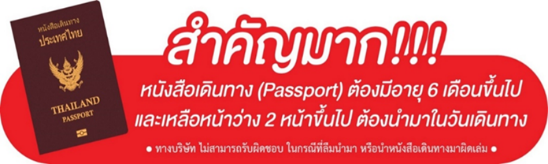 ** ก่อนทำการจองทัวร์ทุกครั้ง กรุณาอ่านโปรแกรมอย่างละเอียดทุกหน้า และทุกบรรทัด เนื่องจากทางบริษัทฯ จะอิงตามรายละเอียดของโปรแกรมที่ขายเป็นหลัก **     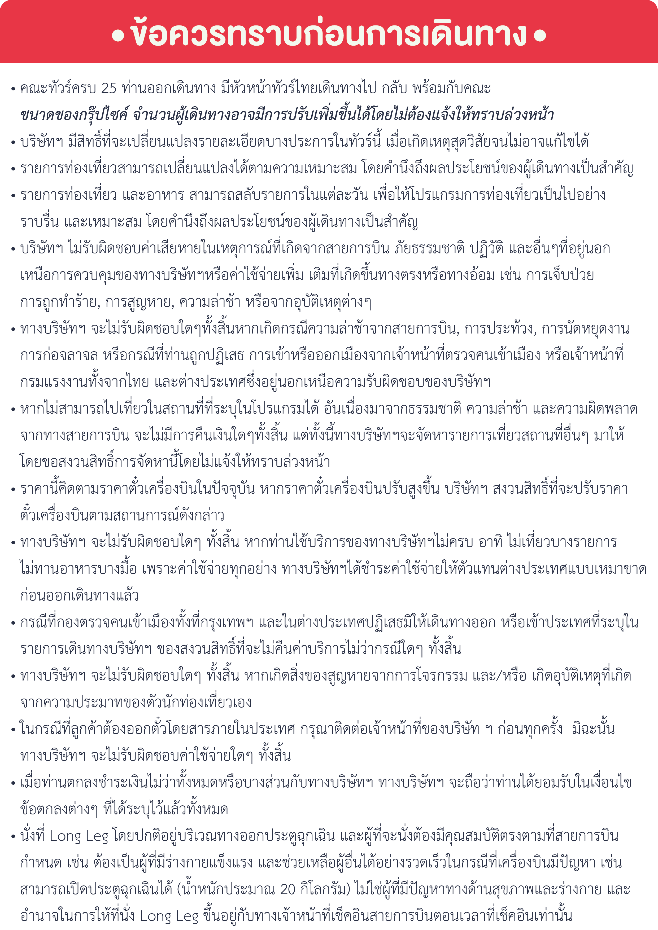 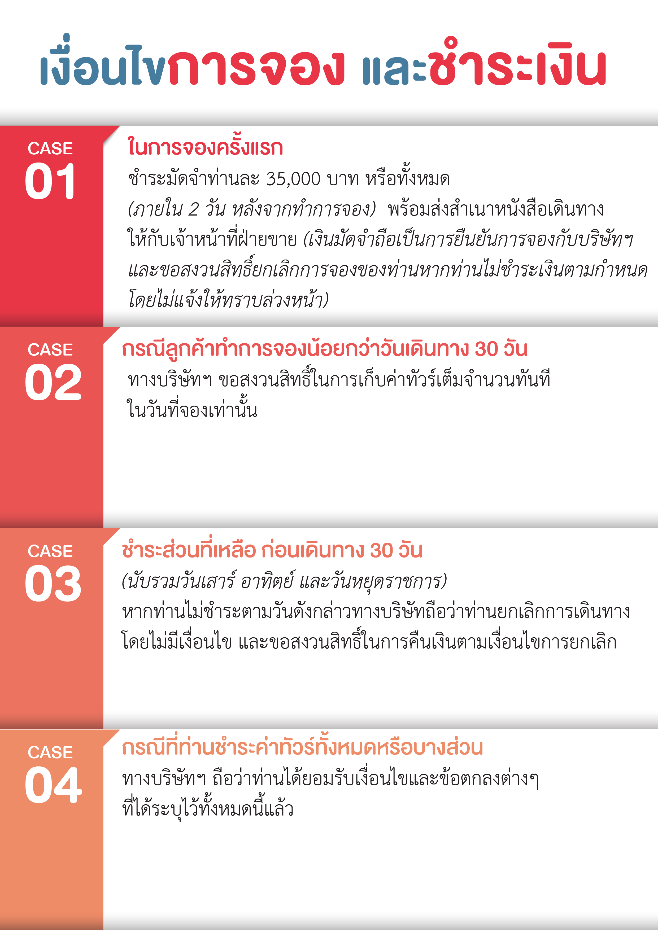 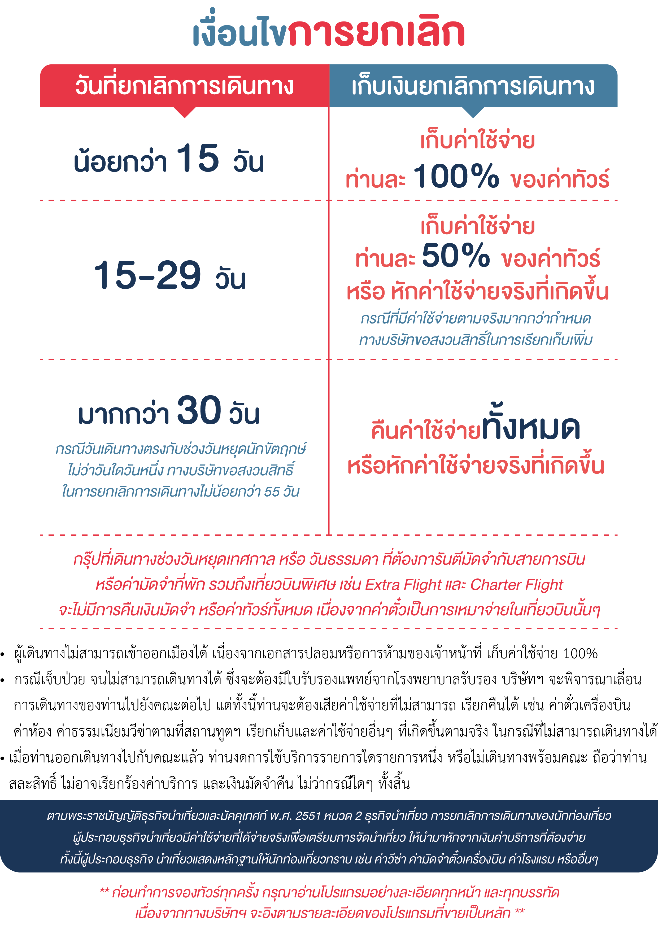 วันที่กำหนดการเช้าเที่ยงเย็นโรงแรม1กรุงเทพฯ – สนามบินคันไซ (TG622 : 23.59-07.30)XXX2สนามบินคันไซ – เมืองเกียวโต – ศาลเจ้าฟูชิมิ อินาริ – วัดไดโกจิ – เมืองกิฟุ  MIYAKO HOTEL
 GIFU NAGARAGAWA หรือเทียบเท่า3หมู่บ้านมรดกโลก ชิราคาวาโกะ – คามิโคจิ – สะพานคัปปะ – เมืองนากาโน่HOTEL AMBIENT AZUMINO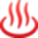 หรือเทียบเท่า4โอชิโนะ ฮัคไก – ล่องเรืออาปาเระ – สวนโออิชิ ปาร์ค – อุโมงค์ใบเมเปิ้ลFUJI MATSUZONO HOTEL หรือเทียบเท่า5สวนผลไม้ – เมืองโตเกียว – ห้างเซ็งเคียคุ บันไร – สวนชินจูกุเกียวเอน – ช้อปปิ้งชินจูกุXHOTEL GROOVE SHINJUKUหรือเทียบเท่า6วัดอาซากุสะ – เมืองนาริตะ – อิออน พลาซ่า – สนามบินนาริตะ – กรุงเทพฯ (TG677 : 17.25-21.55)X*** รวมค่าทิปไกด์และคนขับรถ ตลอดการเดินทาง****** รวมค่าทิปไกด์และคนขับรถ ตลอดการเดินทาง****** รวมค่าทิปไกด์และคนขับรถ ตลอดการเดินทาง****** รวมค่าทิปไกด์และคนขับรถ ตลอดการเดินทาง****** รวมค่าทิปไกด์และคนขับรถ ตลอดการเดินทาง****** รวมค่าทิปไกด์และคนขับรถ ตลอดการเดินทาง***อัตราค่าบริการ (ราคาต่อท่าน)วันเดินทางราคาทัวร์ผู้ใหญ่พักห้องละ 2 ท่าน(25 ท่านออกเดินทาง)ราคาเด็กพักกับผู้ใหญ่ 2 ท่านอายุ 2 – 11 ปีมีเตียงราคาเด็กพักกับผู้ใหญ่ 2 ท่านอายุ 2 – 5 ปีไม่มีเตียงพักเดี่ยวจ่ายเพิ่มราคาไม่รวมตั๋ว21 – 26 ต.ค. 67
(วันหยุด)69,999บาท / ท่าน65,999บาท / ท่าน57,999บาท / ท่าน16,000 บาท / ท่าน41,999 บาท / ท่าน29 ต.ค. – 3 พ.ย. 67 73,999 บาท / ท่าน69,999บาท / ท่าน60,999บาท / ท่าน16,000 บาท / ท่าน45,999 บาท / ท่าน4 – 9 พ.ย. 6773,999 บาท / ท่าน69,999บาท / ท่าน60,999บาท / ท่าน16,000 บาท / ท่าน45,999 บาท / ท่าน